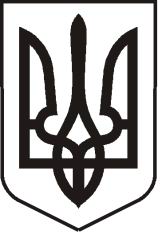 УКРАЇНАЛУГАНСЬКА  ОБЛАСТЬПОПАСНЯНСЬКИЙ  РАЙОН
ПОПАСНЯНСЬКА  МІСЬКА  РАДАШОСТОГО   СКЛИКАННЯДЕВ'ЯНОСТО ЧЕТВЕРТА СЕСІЯРIШЕННЯ03 травня 2018року                           м. Попасна	                                     №94/1Про внесення змін до міськогобюджету на 2018 рік (зі змінами)Згідно з п.4 ст.14, п.1 ст.72, п.8 ст.78 ст.23, Бюджетного Кодексу України, п.23 ч.1 ст.26, ст. 52  Закону України «Про місцеве самоврядування в Україні», відповідно до рішення міської ради  від 22.12.2017№  91/2 «Про міський бюджет на 2018 рік», Попаснянська міська рада    ВИРІШИЛА :   Затвердити розпорядження міського голови від 04 квітня 2018 року №78 та №79 «Про перерозподіл бюджетних призначень».Внести зміни до загального та спеціального фонду  міського бюджету на 2018 рік  згідно  з додатком 1 (додається).Контроль за виконанням  даного рішення покласти на постійну комісію з питань бюджету, фінансів, соціально-економічного розвитку,  комунальної власності та регуляторної політики.Міський голова                                                                Ю.І.Онищенко